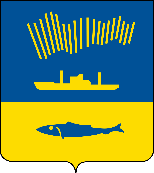 АДМИНИСТРАЦИЯ ГОРОДА МУРМАНСКАП О С Т А Н О В Л Е Н И Е   .  .                                                                                                            №     В соответствии с главой 2.1 Федерального закона от 17.07.1999 № 178-ФЗ «О государственной социальной помощи», Федеральным законом от 06.10.2003 № 131-ФЗ «Об общих принципах организации местного самоуправления в Российской Федерации», Уставом муниципального образования город Мурманск п о с т а н о в л я ю: 1. Размещению в Единой государственной информационной системе социального обеспечения (далее – ЕГИССО) подлежат сведения о предоставлении гражданам мер социальной поддержки, социальных услуг, иных социальных гарантий и выплат, указанных в приложении к настоящему постановлению.2. Структурным подразделениям администрации города Мурманска, указанным в приложении к настоящему постановлению (далее – структурные подразделения администрации), отделу информационно-технического обеспечения и защиты информации администрации города Мурманска 
(Кузьмин А.Н.), на постоянной основе осуществлять размещение в ЕГИССО сведений, указанных в пункте 1 настоящего постановления. 3. Структурным подразделениям администрации осуществить внесение изменений в нормативные правовые акты, регулирующие вопросы предоставления гражданам мер социальной поддержки, социальных услуг, иных социальных гарантий и выплат, указанных в приложении к настоящему постановлению, в части, обеспечивающей выполнение пункта 1 настоящего постановления, в срок до 01.04.2019.4. Отделу информационно-технического обеспечения и защиты информации администрации города Мурманска (Кузьмин А.Н.) разместить настоящее постановление с приложением на официальном сайте администрации города Мурманска в сети Интернет.5. Редакции газеты «Вечерний Мурманск» (Хабаров В.А.) опубликовать настоящее постановление с приложением.6. Настоящее постановление вступает в силу со дня официального опубликования и распространяется на правоотношения, возникшие с 01.01.2018.7. Контроль за выполнением настоящего постановления возложить на заместителя главы администрации города Мурманска Левченко Л.М.Глава администрациигорода Мурманска                                                                                А.И. Сысоев